Анализ работы за 2017-2018 учебный годмуниципального бюджетного дошкольного образовательного учреждения «Детский сад комбинированного вида № 65» городского округа СамараОбщие сведенияМуниципальное бюджетное дошкольное образовательное учреждение «Детский сад комбинированного вида № 65» городского округа Самара функционирует с 1984 г. Расположен по адресу: 443112 г. Самара, ул. Крайняя, дом 13. Здание детского сада отдельно стоящее, панельное, двухэтажное, расположено внутри жилого комплекса.Вблизи детского сада расположены: МБДОУ «Детский сад № 67» г.о. Самара, МБОУ школа № 127 ГО Самара, Самарская городская больница № 7, ФГКОУ Самарский кадетский корпус МВД России.Юридический адрес: 443112 г. Самара, поселок Управленческий, ул. Крайняя, дом 13.Тел: 8(846)9503300Адрес электронной почты: mdouds65@bk.ru Официальный сайт: http://detsad65.ru/Списочный состав детей на на 31.05.2018 г. – 270 детей.ДОУ осуществляет воспитание и обучение детей от 3 до 7 лет (специализированные группы для детей с тяжелым нарушением речи с 5 до 7 лет). Режим работы детского сада с 07.00- до 19.00., пятидневная рабочая неделя, выходные дни - суббота, воскресение, праздничные дни.ДОУ имеет 11 групповых помещений, музыкальный зал, спортивный зал, методический кабинет, медицинский (лицензированный) блок, кабинет педагога-психолога.1.2. Реализация поставленной задачи на 2017 – 2018 учебный годЦелью  работы в 2017  - 2018 учебном году являлось                      формирование базисных основ личности, социально-нравственное и творческое развитие личности.В соответствии с программой развития учреждения, на основе анализа работы детского сада и уровня развития детей учреждение определило следующие задачи на 2017-2018 учебный год:​ ФОРМИРОВАТЬ У ДЕТЕЙ АКТИВНЫЕ ПРАКТИЧЕСКИЕ ДЕЙСТВИЯ НА ЗАНЯТИЯХ ПО РАЗВИТИЮ МАТЕМАТИЧЕСКИХ ПРЕДСТАВЛЕНИЙ В ПРОЦЕССЕ УМСТВЕННЫХ ОПЕРАЦИЙ (АНАЛИЗА, СИНТЕЗА, СРАВНЕНИЯ, ОБОБЩЕНИЯ И ДР.)​ АКТИВИЗИРОВАТЬ ИНТЕГРАЦИЮ СОДЕРЖАНИЯ ОБРАЗОВАТЕЛЬНОЙ ОБЛАСТИ «ЧТЕНИЕ ХУДОЖЕСТВЕННОЙ ЛИТЕРАТУРЫ» С ОБРАЗОВАТЕЛЬНОЙ ОБЛАСТЬЮ «СОЦИАЛИЗАЦИЯ»​ СОБЛЮДАТЬ ВЗАИМОСВЯЗЬ ПОЗНАВАТЕЛЬНОГО И РЕЧЕВОГО РАЗВИТИЯ В ПРОЦЕССЕ ОЗНАКОМЛЕНИЯ ДЕТЕЙ ДОШКОЛЬНОГО ВОЗРАСТА С ПРЕДМЕТНЫМ ОКРУЖЕНИЕМ.1.3. Система управленияВ соответствии с Законом  «Об образовании в Российской Федерации» управление ДОУ осуществляется на принципах единоначалия и самоуправления.Непосредственное управление учреждением осуществляет заведующий.Органы самоуправления участников воспитательно-образовательного процесса в ДОУ представлены:Педагогическим советом;Общим собранием трудового коллектива;Общим родительским собранием;Совет ДОУ.Органы самоуправления действуют в соответствии с Уставом ДОУ. Механизм взаимодействия органов самоуправления между собой и их взаимодействие с руководителем ДОУ четко регламентируется  следующими нормативными документами:Положением о педагогическом совете;Положением  об Общем Собрании трудового коллектива;Положением об общем родительском собранииПоложением о Совете ДОУ.Управление ДОУ осуществляет руководитель детского сада – заведующий  совместно с педагогическим советом образовательного учреждения. На этом уровне решаются принципиальные по важности вопросы жизни и деятельности детского сада, разработка перспектив развития учреждения, определение основных путей достижения избранных целей. Обеспечивается гласность и открытость в работе детского сада.В течение 2017-2018 учебного года проводились заседания, где рассматривались самые разные вопросы:Участие в работе курсов повышения квалификации и переподготовки педагогов ДОУПринятие и утверждение локальных актов в соответствии с требованиями ФГОС ДО и Законом  «Об образовании в Российской Федерации»Подготовка к приемке ДОУ на готовность к новому 2017-2018 учебному годуПодготовка к летней оздоровительной кампании 2018 года.1.4. Совершенствование педагогического корпусаОдна из главных задач ДОУ – обеспечение его квалифицированными специалистами, повышение профессионального мастерства педагогов. В ДОУ созданы оптимальные условия для профессионального роста педагогов, основанные на принципах плановости, доступности, наглядности, стабилизации и поисков методов и средств повышения педагогического мастерства.В течение 2017-2018  учебного года воспитательно - образовательную работу с детьми вели 25 педагогов:Старший воспитатель – 1 чел.Воспитатель – 19 чел.Педагог-психолог – 1 чел.Музыкальный руководитель – 1 чел.Инструктор по физической культуре – 1 чел.Учитель-логопед - 3 Анализ качественного состава педагогических кадров за 2017-2018 учебный год:Квалификационный уровень педагогического составаОбразовательный уровень педагогического составаСтаж педагогической работыВозрастная категория педагоговУправленческая деятельность в ДОУ структурирована, выстроена с опорой на анализ образовательной ситуации   и запросы родителей.План повышения квалификации, переподготовки и аттестации педагогических кадров имеется и является составной частью годового плана. В 2017-2018 учебном году прошли курсы повышения квалификации:Музыкальный руководитель Авилова Т.И. Педагог-психолог Китаева Н.В.Старший воспитатель Филатова В.В.Инструктор по физической культуре Моисеева Е.В.Одной из форм повышения профессиональной компетентности педагогов является аттестация педагогов. В 2017 -2018 учебном году были аттестованы  на первую квалификационную категорию:Инструктор по физической культуре Моисеева Е.В. на высшую квалификационную категорию:Музыкальный руководитель Авилова Т.И. В 2019 году планируют повысить свою квалификацию воспитатели Дегтярева З.В., Карачкова С.В., Алексеева Н.А. (первая), Кирсанова О.А. (высшая).Сложившиеся система повышения квалификации педагогических кадров положительно влияет на качество  воспитательно-образовательного процесса с детьми. Позволяет обобщать опыт своей работы, внедрять нетрадиционные технологии и методики обучения, воспитания и развития детей.Все педагоги ДОУ в течение 2017-2018 уч.г. были участниками различных вебинаров:НОУ Институт СДП (Л. Петерсон)Роль семьи в реализации образовательного потенциала ребенка-инвалида.Формирование элементарных математических представлений у дошкольников 3-5 лет. Особенности реализации программы «Путешествие в мир математики»Развитие познавательной сферы дошкольников в игровой деятельности.Готов ли Ваш ребенок учиться читать и писать?Особенности образовательного процесса в группах среднего дошкольного возраста по ОП «Ступеньки к школе»Программа «Видим, понимаем, создаем» (Блок «Аппликация». Формирование у дошкольников общих художественно-графических навыков.ФГОС: развитие коммуникативных компетенций у детей дошкольного возраста и начальной школы методом арт-терапииПрофилактика детского дорожно-транспортного травматизмаЗеленый огонек. Мастер-класс по использованию в образовательном процессе кейс-технологийКак все успеть и быть счастливой: мастер-класс психологаФормирование элементарных математических представлений у дошкольников 3-5 лет. Особенности реализации программы «Путешествие в мир математики»Условия организации дополнительного образования дошкольника по формированию элементарных математических представлений»Старший воспитатель Филатова В.В. была участником Всероссийского форума работников системы ДО «Социальное партнерство как условие реализации ФГОС  ДО»,семинарах издательства «Просвещение» «Обеспечение преемственности дошкольного и общего образования в соответствии с требованиями ФГОС ДО и с учетом ФГОС НОО», «Реализация ФГОС ДО средствами программно-методического комплекса «Радуга»Воспитатели коррекционных групп, учителя-логопеды, педагог-психолог и старший воспитатель были участниками межрегиональной конференции «Социальная адаптация обучающихся с ОВЗ: коррекционно-развивающая деятельность в системе образования».В течение 2017-2018 уч.г. педагог-психолог принимала активное участие в работе методических объединений района и городаВ течение 2017-2018 учебного года педагоги публиковали свои методические разработки в сети «Интернет».Учитывая вышеизложенное, в 2018-2019 учебном году необходимо продолжать поддерживать профессиональное развитие педагогов через такие формы, как курсовую переподготовку, аттестацию, защиту  образовательного проекта, вебинары, семинары, тематические недели, портфолио.1.5. Сохранение и укрепление здоровья воспитанников.С целью сохранения здоровья детей, переключения их на творческую активность и динамическую деятельность для снятия физического и умственного напряжения,  повышения эмоционального тонуса организма в режим работ всех возрастных групп введено проведение ежедневных игровых пауз между НОД, длительностью не менее 10 минут.  При организации НОД статического характера динамические паузы (физминутки) являются обязательными, содержание которых определяется каждым педагогом индивидуально. Достаточное количество времени в режиме дня детей отводится организации двигательной активности: утренняя гимнастика, куда включаются упражнения по профилактике нарушения осанки и плоскостопия, дыхательная гимнастика, пальчиковая гимнастика, гимнастика для глаз; специально организованные занятия по физическому развитию (2 НОД в зале и 1 НОД в неделю на свежем воздухе); бодрящая гимнастика; ежедневная прогулка; подвижные игры, индивидуальная работа с детьми по развитию основных видов движений, закаливающие мероприятия (босохождение, обливание ног и рук, обтирание ног и рук, умывание прохладной водой).Педагоги в своей работе применяют как традиционные, так и нетрадиционные здоровьесберегающие технологии:Упражнения на расслабление, релаксацияПсихогимнастикаСказкотерапияМузыкотерапияФольклорная терапияИгровой массажКинезиологические упражненияКислородный коктейльПри организации педагогического процесса активно используются учебно-игровые методы и приемы, способствующие развитию и формированию познавательных интересов дошкольника. В период адаптации к условиям детского сада, дети освобождаются от непосредственно образовательной деятельности. Основой познавательной, творческой деятельностью ребенка в этот период является игровая деятельность.В детском саду имеется банк данных о здоровье воспитанников. Все данные сконцентрированы в медицинском кабинете. Данные о здоровье каждого ребенка имеются у воспитателей, и они занесены в «Журнал здоровья». В индивидуальном порядке данные на детей доводятся до родителей.Ежемесячно и ежеквартально проводится мониторинг заболеваемости.Результаты мониторинга физической подготовленности детей по ДОУв конце  2017-2018 учебного годав сравнении с 2015-2016 и 2016-2017  учебными годами:Вывод: состояние здоровья и физическое развитие детей  в детском саду стабильное. Благодаря комплексу профилактических и физкультурно-  оздоровительных мероприятий наблюдается положительная динамика показателей по состоянию заболеваемости в целом, по группам здоровья, по уровню физического развития.Работа в коррекционных группах для детей с тяжелым нарушением речи подчинена целенаправленному развитию, сохранению и улучшению психического и физического здоровья через скоординированную работу служб:коррекционная (специальная образовательная деятельность учителя – логопеда заключается в применении коррекционно – педагогических упражнений с использованием специально разработанных пособий);воспитательно - образовательная (обучение организованно по адаптированной основной образовательной программе, специальное (коррекционное) обучение)психологическая (специальная образовательная деятельность педагога-психолога заключается в коррекции личности ребенка, эмоционально - волевой сферы, развитие познавательных процессов). В специализированных группах работают следующие специалисты:медсестра учитель - логопед педагог-психолог осуществляет психолого-педагогическое сопровождение детей с ОВЗ.В соответствии с разработанными в группах схемами закаливания проводились закаливающие мероприятия.  Использовались  разнообразные формы работы для полноценного физического развития детей: утренняя гимнастика, физкультурные занятия, спортивные праздники, ежемесячные развлечения во всех возрастных группах. Отслеживались показатели сформированности двигательных навыков у детей 2-7 лет в рамках Мониторинга по физическому развитию.ОО «Физическая культура»/Апрель 2017-2018 уч.г./Обеспечение психологической безопасности здоровья детей происходило в результате утверждения демократического стиля общения взрослых  с детьми, через создание благоприятной обстановки во время адаптации ребёнка к условиям детского сада, предоставление ребёнку свободы выбора и волеизъявления, психологически комфортную организацию режимных моментов, использование приёмов  релаксации в режиме дня.С целью сохранения здоровья ребёнка, для обеспечения охраны жизни, вся приобретаемая в последние годы мебель и игрушки соответствуют гигиеническим требованиям и имеют сертификат качества. Стационарные модули (мебель) прочно крепятся к стенам и между собой. Острые углы и кромки закругляются (предупреждают травматизм). В ДОУ ведётся журнал случаев травматизма (за период 2016 – 2017 уч. г. такие случаи не зафиксированы).1.6. Анализ   результатов   решения  годовых задачи методической работыМБДОУ «Детский сад № 65» г.о. Самара в 20176-2018 учебном году работало по основная образовательной программе МБДОУ «Детский сад № 65» г.о. Самара Компоненты Программы ДОУ: Рабочие программы общеобразовательных групп с учетом авторских программ: «От рождения до школы» Н.Е.Вераксы, Т.С.Комаровой, М.А.Васильевой; «Я – Ты – Мы» О.Л.Князевой; «Основы безопасности детей дошкольного возраста» под ред. Р.Б.Стеркиной, О.Л.Князевой, Н.Н.Авдеевой; Региональной программы «Основы здорового образа жизни» под ред.Смирновой; Адаптированные основные образовательные программы, с учетом Программы специальных (коррекционных) образовательных учреждений 4 вида (для детей с ТНР)» под ред. Л.ИФиличевой, а также с учетом вышеуказанных авторских программ; Рабочая программа педагога-психолога, Адаптированная рабочая программа учителя-логопеда, Рабочая программа музыкального руководителя.Рабочая программа ИФК.Выполнению годовых задач уделялось достаточное внимание. Для их реализации были организованы теоретические семинары:1 семинар «Компоненты и задачи речевого развития дошкольников»2 семинар «Организация познавательно-исследовательской деятельности детей дошкольного возраста. Методика организации экспериментов и исследовательской деятельности с детьми дошкольного возраста».Также были проведены педагогические советы:Установочный «Приоритетные направления образовательной политики ДОУ в  2016-2017 учебном году»«Построение развивающего образования через организацию видов деятельности, способствующих развитию коммуникативных навыков» «Реализация воспитательного компонента образовательного процесса в условиях новых стандартов» «Как активизировать педагогический потенциал семьи в вопросах развития творческих способностей у детей через разработку и использование инновационных форм взаимодействия с родителями»«Итоги работы за 2017-2018 учебный год и перспективы на будущее»Педагогам в течение 2017-2018 уч.г. были даны консультации:«Нетрадиционные формы взаимодействия с родителями»«Игра – ответственное дело!» «Социальная адаптация детей дошкольного возраста к условиям ДОУ» «Формы работы с родителями по созданию благоприятных условий для игр и занятий в домашних условиях» «Система мероприятий по профилактике ДТТ» «Центр речевого развития» «Грамотная речь педагога – важное условие формирования речи дошкольников» «Создание условий в ДОУ для познавательной и речевой активности дошкольников»«Требование к речи воспитателя и детей»«Кинезиологические упражнения, как вид здоровьесберегающих технологий»«Познавательно-исследовательская деятельность в ДОУ»«Использование ИКТ для формирования основ безопасного поведения детей»«Развитие креативного потенциала дошкольника посредством театрализованной деятельности»«Современные подходы к оздоровлению детей в ДОУ»«Создание и поддержание положительного микроклимата в группе детского сада»Подбор подвижных игр и атрибутов к ним в разновозрастной группе»«Система взаимодействия специалистов, воспитателей и родителей»Совместная работа ДОУ с семьями воспитанников по созданию развивающей предметно-пространственной среды для организации летнего оздоровительного периода»Выполнение годовых задач повышает компетентность и профессиональные качества педагогов ДОУ и способствует успешной работе коллектива и положительной динамике показателей развития способностей детей. Дети, посещающие ДОУ, успешно освоили программы и показали высокие результаты при мониторинге. В течение 2016-2017 уч.г. были организованы открытые просмотры непосредственно-образовательной деятельности по всем направлениям развития детей, а также была проведена Неделя педагогического мастерства. Уровень проведённых мероприятий показал мастерство, профессиональную компетентность воспитателей и достаточный уровень освоения Программы детьми. На базе ДОУ в 2017-2018 уч.г. были организованы с педагогами, воспитанниками и родителями следующие традиционные конкурсы и выставки: Смотр-конкурс «Готовность ДОУ к новому 2017-2018 учебному году»Выставка рисунков «Мой любимый воспитатель»Фотовыставка «Золотая осень»Фотовыставка «Зимние забавы»Смотр-конкурс групп «Новый год у ворот!»Конкурс «Словотворчество» (сочинение стихов, сказок, рассказов и т.п.)Выставка рисунков «Береги природу»Конкурс рисунков «Моя улица»Выполнение годовых задач повышают компетентность и профессиональные качества педагогов ДОУ и способствуют успешной работе коллектива и положительной динамике показателей развития способностей детей.Содержание образования реализовывалось через различные формы организации педагогического процесса (игровая, индивидуальная, подгрупповая, работа в  творческих и рабочих группах, интегрированная совместная деятельность с детьми). Выбор форм обуславливался возрастными особенностями детей, новыми подходами в воспитании и обучении дошкольников. Основным методом работы воспитателей с детьми является педагогика сотрудничества, когда воспитатель и ребенок общаются и действуют «на равных» во взаимоотношениях и при решении образовательных задач. Педагоги обращают внимание на создание проблемных ситуаций, экспериментально-поисковой и строительно-конструктивной деятельности, в которой ребенок может ярко проявить себя, выразить свое истинное отношение к тем или иным явлениям. Широко используются ими и игровые методы, активизирующие самостоятельность и инициативу ребенка, его творческие способности.При организации образовательного процесса нами  учитывались принципы интеграции  образовательных областей (социально-коммуникативное развитие, познавательное развитие, речевое развитие, художественно-эстетическое развитие, физическое развитие) в соответствии с возрастными возможностями и особенностями воспитанников. В основу организации образовательного процесса определен комплексно-тематический принцип с ведущей  игровой деятельностью, а  решение программных задач  осуществляется в разных формах совместной деятельности взрослых и детей, а также в самостоятельной деятельности детей.В начале и в конце учебного года педагогами был проведен мониторинг достижения детьми планируемых результатов освоения основной образовательной программы МБДОУ «Детский сад № 65» г.о. Самара, мониторинг усвоения адаптированных основных образовательных программ для детей с тяжелым нарушением речи, мониторинг готовности детей к обучению в школе. Было диагностировано 172 ребенка в возрасте от 3 до 7 лет.Мониторинговые исследования проводили: старший воспитатель, воспитатели, музыкальный руководитель, учителя -  логопеды, педагог-психолог, старшая медицинская сестра. Во время мониторинговых исследований были использованы следующие формы и методы работы:наблюденияконтрольно-проверочные занятия разных форм организациисрезыбеседыигровые проблемные ситуациидидактические игры и т.д.   использовались следующие методики и технологии:А.Н.Веракса «Индивидуальная психологическая диагностика ребенка 5-7 лет»В.Г. Гоголева «Игры и упражнения для развития конструктивного и логического мышления у детей 4-7 лет»О.В.Дыбина «Педагогическая диагностика компетентностей дошкольников»Н.Е.Веракса «Диагностика готовности ребенка к школе»М. Лисина «Методика выявления уровня развития коммуникативной деятельности детей»А. Савенкова «Методика определения склонностей ребёнка»Тесты К.Йерасека «Готовность ребенка к школе»Гаврина С.Е., Кутявина Н.Д., Топоркова И.Г., Щербинина С.В. «Игры и упражнения на развитие внимания и мышления». Применение диагностических методик позволило педагогам занять рефлексивную позицию, проанализировать эффективность, как своей педагогической деятельности, так и реализуемой образовательной программы. Диагностика проводилась с учетом концепции личностно-ориентированного образования и позволила выявить динамику в развитии дошкольника.В проведении мониторинга участвовали 5 групп детей дошкольного возраста. Результаты мониторинга, в отдельности каждой группы, различны. На это сказывается как общее физическое развитие детей, психическое, общая подготовленность детей, так и уровень качества преподнесения знаний детям воспитателями. В целом, наблюдается достаточно позитивная картина при подведении общих результатов.Мониторинг образовательных областей:Младший дошкольный возраст (3-4 г.) – Средний балл – 4,1% качества – 78%Высокий уровень – 54,6%; средний уровень – 45,4%; низкий уровень – 0%Средний дошкольный возраст (4-5 л.) –Средний балл – 4,7% качества – 84%Высокий уровень – 74,8%; средний уровень – 25,2%; низкий уровень – 0%Старший дошкольный возраст (5-6 л.) – Средний балл – 4,7% качества – 76,3%Высокий уровень – 52,6%; средний уровень – 45,5%; низкий уровень – 1,9%Старший дошкольный возраст (6-7 л.) – Средний балл – 5,3% качества – 86,7%Высокий уровень – 92%; средний уровень – 8%; низкий уровень – 0%Итого по ДОУ:Социально-коммуникативное развитие: Средний балл – 4% качества – 82%Высокий уровень – 70,4%, средний уровень – 29,2%, низкий уровень – 0,4% Познавательное  развитие:Средний балл – 4,1% качества – 83%Высокий уровень – 75,7%, средний уровень – 24,3%, низкий уровень – 0%Речевое развитие:Средний балл – 4,2% качества – 84%Высокий уровень – 62,3%, средний уровень – 23,7%, низкий уровень – 0%Художественно-эстетическое развитие:Средний балл – 4% качества – 84%Высокий уровень – 81%, средний уровень – 19%, низкий уровень – 0%Физическое развитие:Средний балл – 4,2% качества – 85%Высокий уровень – 86%, средний уровень – 14%, низкий уровень – 0%Мониторинг освоения программ для детей с ТНР осуществлялась учителями-логопедами. Результаты коррекционной работы трех групп компенсирующей направленностиПоказатели готовности выпускников к школьному обучению.1.7.  Удовлетворённость субъектов воспитательно-образовательного процесса жизнедеятельностью в ДОУ1.7.1. Работа с родителямиСведения о родительской общественности.      Анализ социального паспорта семей свидетельствует о наличии разнообразного контингента родителей:Данные социального паспорта семей детского сада на 01.09.2016 г.:Из данных можно сделать вывод о том, что преобладают полные семьи, имеющие двух детей, в основном служащие с высшим образованием, которые оценивают свои жилищные условия на хорошем и среднем уровне, со средним материальным достатком.В конце 2017-2018 уч. г. было проведено анкетирование «Выявление удовлетворённости родителей работой ДОУ», результаты которого занесены в сводную таблицу. В анкетировании приняло участие 81 семья, что составило 70% от возможного числа респондентов. Такой процент указывает на то, что родители готовы на взаимодействие и  сотрудничество  и остаются не равнодушным к жизнедеятельности учреждения. Было предложено по 10-бальной шкале оценить работу администрации, педагогов и обслуживающего персонала. При анализе данных анкетирования выявлено следующее:По обработанным данным анкетирования видно, что 70,5% родителей оценивают психолого-педагогическую атмосферу ДОУ и работу педагогического коллектива по 10-бальной системе.В течение 2017-2018 уч.г.  организовывались совместные с родителями праздники и развлечения:Осенние праздникиДень материСпортивные праздники во всех группах ДОУНовый годДень защитника Отечества8 мартаВесенние праздники9 маяВыпускной балСпортивные развлеченияС помощью родителей созданы условия для более эстетичного оформления  праздников, развлечений, а также развивающей предметно-пространственной среды групп ДОУ.Родители в течение 2017-2018 учебного года принимали активное участие в организации выставок-конкурсов:Выставка-конкурс «Мой любимый воспитатель»Конкурс детских работ «Подарок для папочки»Конкурс детских работ «Подарок для мамочки»Конкурс рисунков «Правила пешеходов» Родители под руководством воспитателей приняли участие в конкурсах:Всероссийский конкурс «Радость творчества» Всероссийская лыжная гонка «Лыжня России»Всероссийский день бега «Кросс нации».Осуществлялось тесное сотрудничество с родителями по вопросам здоровьесбережения детей.В вопросах взаимодействия и развития ребенка, создания единого образовательного пространства: детский сад – семья, решаются следующие задачи:повышение педагогической культуры родителей;приобщение родителей к участию в жизни детского сада через поиск и  внедрение наиболее эффективных форм работы;изучение и обобщение лучшего опыта семейного воспитанияИзучая запросы родителей, их компетентность в вопросах развития своего ребенка, а так же возможности коллектива, в 2017- 2018 учебном году мы использовали приемлемые формы работы:Интерактивные (анкетирование, консультации специалистов)Традиционные (групповые родительские собрания – 1 раз в квартал, общие родительские собрания – 2 раза в год, участие родителей в праздниках и развлечениях, индивидуальные консультации, конкурсы-выставки, «Семейный клуб»)Просветительские (выпуск тематических бюллетеней, информационных газет для родителей, стенды     и     уголки     для     родителей, фотоколлаж, «Почтовый ящик», где родители могут в письменном виде задать их интересующий вопрос).В ДОУ работают органы управления: Совет родителей ДОУ, Совет родителей групп,  в состав которых входят представители родительской общественности. Родители непосредственно участвуют в управлении образовательным процессом учреждения через формирование совместно с администрацией и педагогическим коллективом образовательной политики учреждения и решают следующие вопросы:вопросы создания комфортной и безопасной среды;участие в разработке документов;участие в аттестации педагогических работников (принимают участие в анкетировании и написании отзывов об аттестуемом педагоге).Представители родительской общественности принимают участие в организации выставок, конкурсов, являются членами жюри. В состав комиссии по урегулированию  споров между участниками образовательных отношений также входят и педагоги ДОУ и родители.1.7.2. Социальная активность и социальное партнерство.В течение 2017-2018 учебного года ДОУ сотрудничало с организациями и предприятиями города по различным направлениям деятельности по вопросам обеспечения функционирования, безопасности жизни и здоровья участников образовательного процесса, защиты прав и интересов детей, организации питания и медицинского обслуживания.На протяжении ряда лет существует плодотворное сотрудничество между:ГОУ «СИПКРО»МБОУ ОДПО ЦРО г.о. СамараСамарский социопсихологический центрМуниципальные органы власти – администрация Красноглинского района г.о. СамараМОУ «СОШ № 127», ГБУЗ СО «Городская больница № 7»Детская библиотекаКультурно-выставочный центр «Радуга»Театр-студия «Лель»Театр-студия «Витражи»Самарская филармонияИнтернет сообщества Кадетский корпус    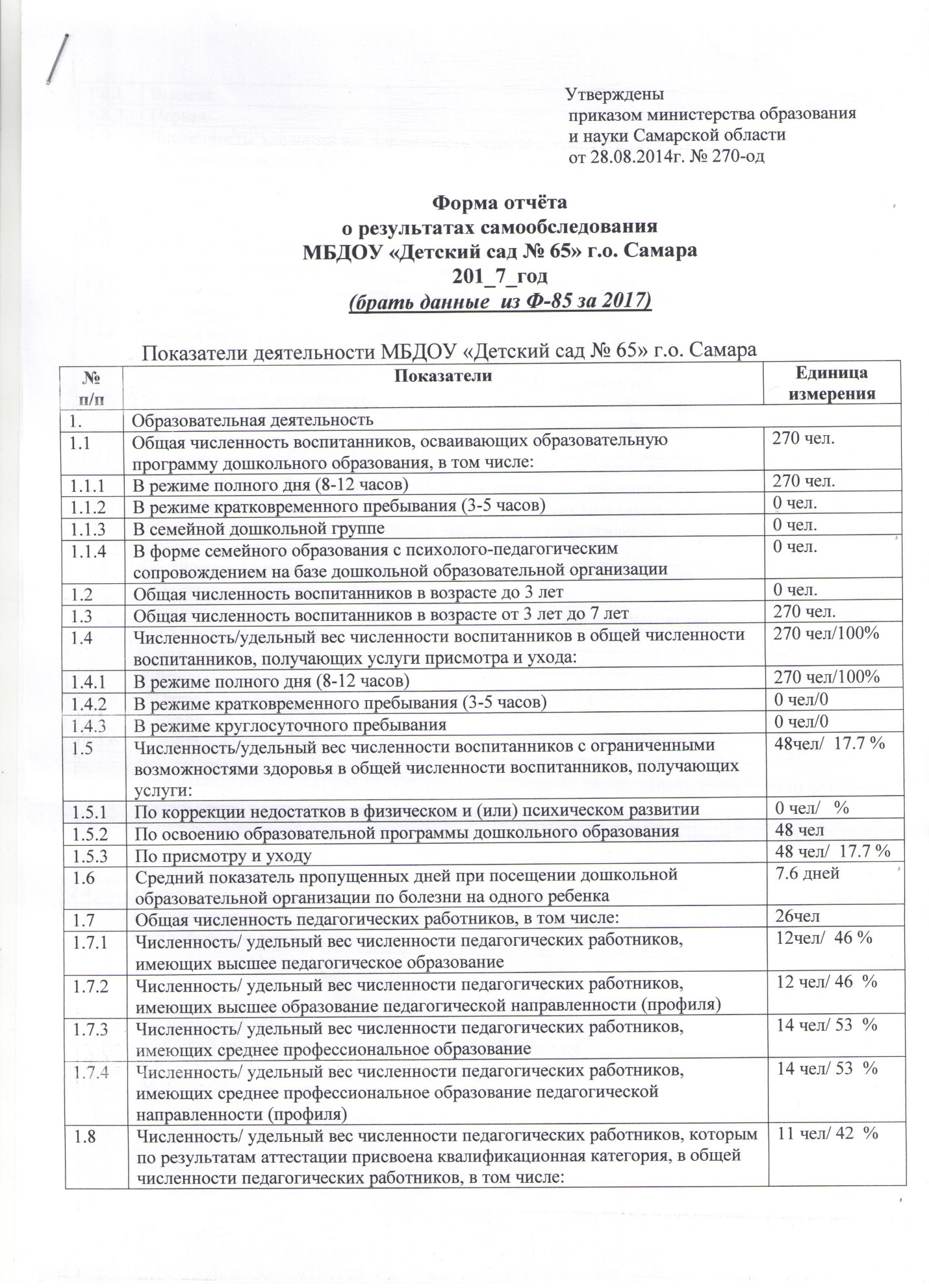 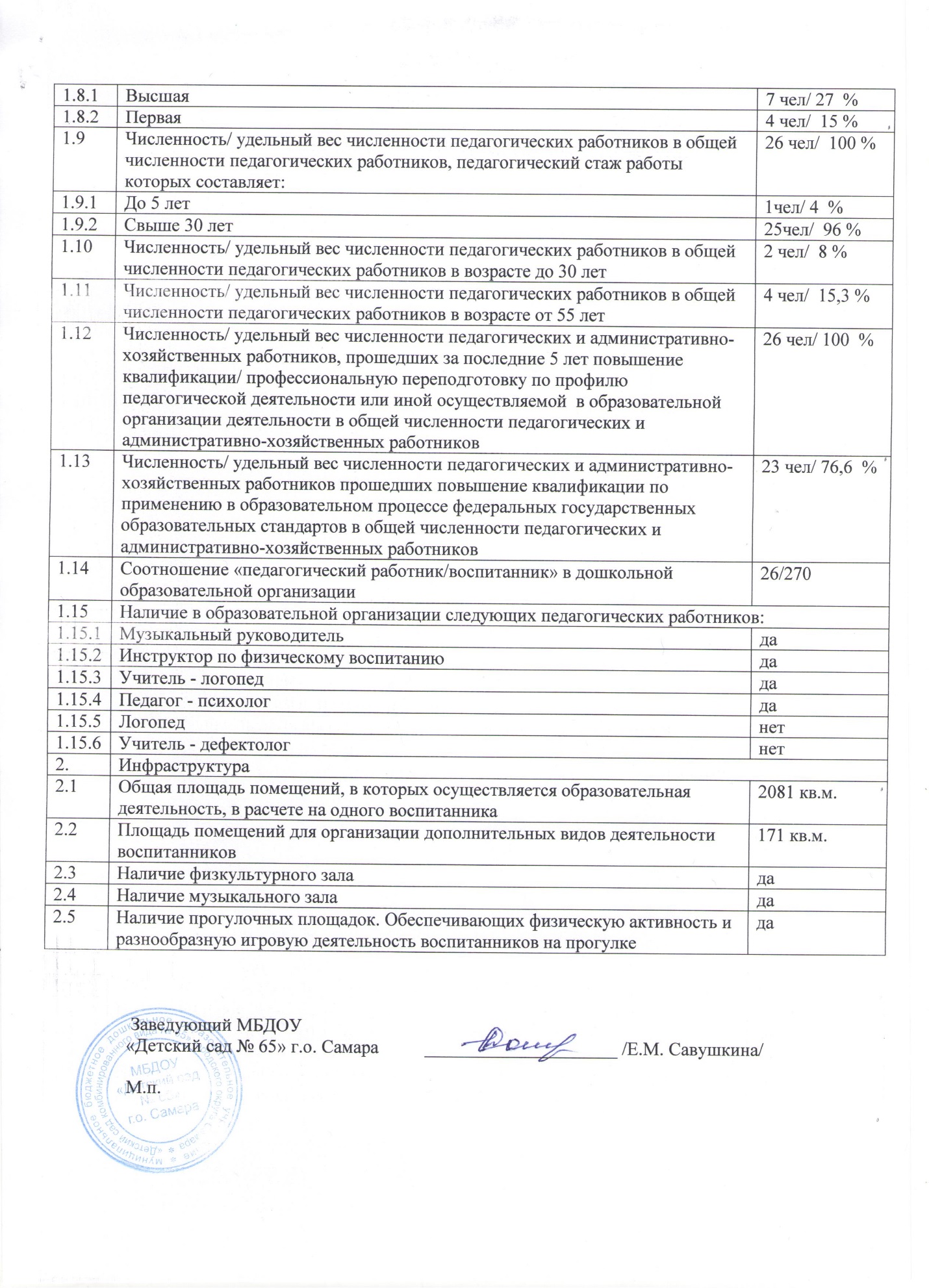 Виды2015-2016 уч.г.% качества2016-2017 уч.г.% качества2017-2018 уч.г.% качестваСкорость бега 90,5%90,8%90,1%Бросание и ловля мяча91%90%91,5%Метание на дальность90,2%90%90%Упражнение «Рыбка» (гибкость)92%94%95%Наклон туловища вперед из положения «стоя»85%90%90%Сгибание и разгибание рук в упоре «лёжа»88%92%90%Итого89,3%90,1%92,6%Учебные годыКоличество обследованныхВысокий Средний Ниже среднего Низкий 2015 - 20162284% - 27 детей12,5% - 4 ребенка3,5% - 1 ребенок0%2016-20172868,2% - 15 детей27,3%- 6 детей4,5% -1 ребенок0%2017-20184271% - 20 детей25% - 7 детей3,6% - 1 ребенок0%№ п/пСведения о детях и семьяхКол-во%Общее количество детей118Общее количество семей117Количество групп5Национальность детей:Русские 11093,2%Украинцы 21,7%Азербайджанцы 21,7%Армяне 21,7%Казахи 10,8%Кореянка 10,8%Дети-инвалиды21,7%Дети-полусироты10,8%Количество полных семей10690,5%Многодетные семьи76%Количество разведенных семей86,8%Количество семей, не проживающих совместно54,3%Матери-одиночки10,8%Опекаемые дети10,8%Социальное положение родителей:Служащие 8444,2%Рабочие 7238%Предприниматели 94,7%Безработные/биржа52,6%Не работающие2010,5%Образование родителей:Высшее 10456,8%Незаконченное высшее 21%Среднее специальное 6133,3%Среднее 168,7%Жилищные условияХорошие 5648%Средние 6051,2%Ниже среднего (плохие) 10,8%По уровню семейного бюджета:Материальный достаток высокий 1714,5%Материальный достаток средний 8976%Материальный достаток минимальный 119,5%№ п/пКритерий оценки7 баллов7 баллов8 баллов8 баллов9 баллов9 баллов10 баллов10 баллов№ п/пКритерий оценкиКол-во%Кол-во%Кол-во%Кол-во%1Пребывание ребенка в д/с235856892Взаимодействие с персоналом46,35993,73Качество образовательных услуг5858924Качество медицинского обслуживания69,523,234,85282,55Качество питания46,469,646,34977,76Обеспечение безопасности детей711,123,234,751817Качество оздоровительной работы34,846,35688,98Профессионализм педагогов11,66298,49Материально-техническая база ДОУ69,5812,7812,74165,110Работа администрации ДОУ46,357,946,35079,5